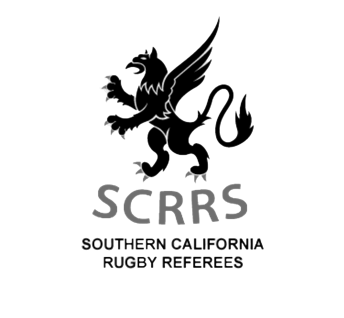 MEMORANDUMTo:	ALL SCRRS MEMBERSFrom:	EXECUTIVE COMMITTEECC:	Date:	October 3, 2021Re:	Annual General Meeting 2021 MinutesDear SCRRS Members, Please find below minutes of the Annual General Meeting held on virtually Sunday October 3, 2021 on Zoom.Roll CallThe AGM started at 1:05 PM on Saturday October 3, 2021. 17 People were present, 3 proxies.Quorum was set at 12 People (30 Members that paid dues as per the P&P’s): Quorum was met, and a meeting was held.Read of the preceding minutes of FGM (December 12, 2020 Meeting) by Secretary. Report of Officers:PresidentLaw Variations, Presented by TiggRemembrance of Jason Harper and Patty Mac2020 PlanReturn to PlayPolicy and ProceduresNational UpdateUSAR Registry Website UpdateLA 7’sDual Registration SCRRS/SCYRPre-Season TrainingUSAR Referee rubricSupport SCYRTrainingReferee Development SCRFU Secretary Update – Bradley Davidson National Referee and Laws Committee (RLC)VPDevelopment ProgramsWest Coast RugbyDevelop relationships with other referee societiesRDOEducation and Certification SessionL1 CoursesCMO CoursesGetting more EducatorsSecretaryCreation of Google Non-Profit G-Suite for SocietyFree Gmail and Storage Solution.Integrate Google G-Suite for Society Business.Getting more Educators.Migration of web host to a Non-Profit service (DreamHost).Created a new website, www.scrrs.org.TreasurerSavings from moving to non-profit web hostingDisclosed financials, opening balance of $5,453.98 in the bank.Referees to be game fees to be paid on the field directly by the teams.Potential balance $4,297.67Overall balance on October 2, 2021 $15,601.49Referees to be paid directly by the teams before the match.Teams will pay $150.00$100 will go directly to the referee$50 will go to the societyMileage included in $100, for those who travel long distance and want to track mileage, they can recoup based on a formula, more info to come on that.Assignment and Payment Eligibility
Old BusinessProrated registration: Members from last year get a $15 credit.Provide training on how to register, post on website.Add Membership sign up information on websiteLA 7’s in March 2022Update P&P on websiteSport Lomo ref assignments starting in 2022. Ref registration is required. Dual registry is necessary for player/coach/refereeReferee DevelopmentNew BusinessLevel System updatePolicies and ProceduresBudgetElectionsAll 2019-2020 EC members ran for re-electionGilbert De La Garza ran for Vice President.Marquise Goodwin ran for RDOElections were heldPresidentNicholas Ricono has been re-elected President of SCRRS.Vice PresidentGilbert De La Garza has been elected Vice President of SCRRS.RDOMarquise Goodwin has been elected RDO of SCRRS.TreasurerNeville Smeda has been re-elected Treasurer of SCRRS.SecretaryLuAnn Campbell has been elected Secretary of SCRRS.AdjournmentThe AGM was adjourned at 3:33 pm on Sunday October 3, 2021 PDT.Gilbert De La GarzaSCRRS SecretarySecretary@scrrs.net